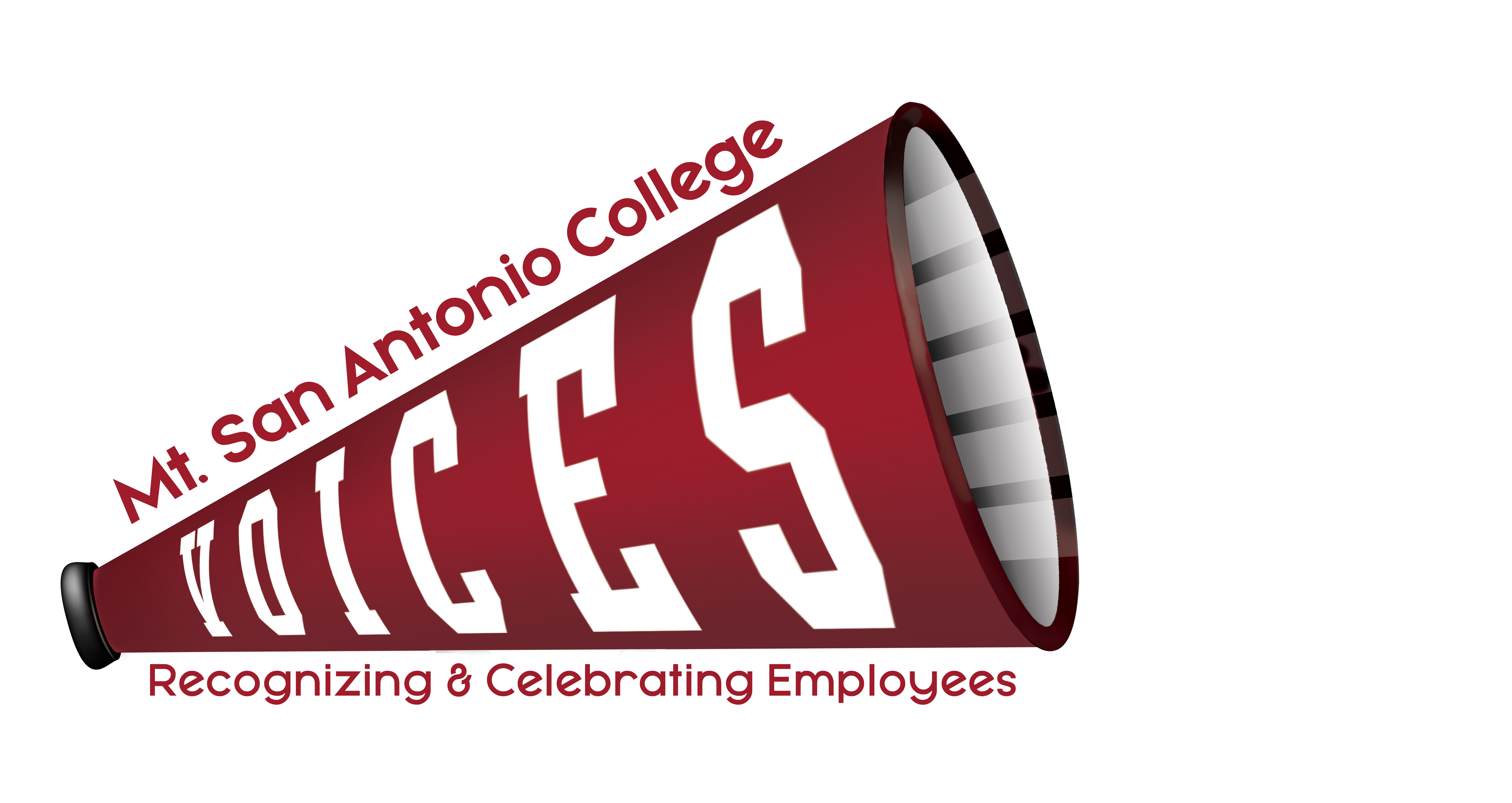 VOICESVOICESVOICESVOICESLoralyn Isomura – Appointed by CSEA 262Ralph Jagodka – Appointed by Faculty AssociationxEva Figueroa – Appointed by Classified Senate (Co-chair)xRuben Flores – Appointed by CSEA 651xLianne Greenlee – POD DirectorxMelissa Cone – Appointed by ConfidentialsVACANT – Appointed by Academic SenatexNicole Blean – Appointed by Management SteeringJulie Laverty – Member At-Large, Appointed by the PresidentGuest: Marlene EspinaITEM DISCUSSIONOUTCOMEMinutesJune 5, 2018ApprovedMembership/RolesWelcome new committee members!Ruben FloresLoralyn IsomuraVacancy from Academic Senate. Martin Ramey is the contact. Maria Estrada is interested in joining VOICES.RolesNeed Secretary Need co-chair or sub-committees for committee projectsEva will contact Martin Ramey for Academic Senate appointee.Eva will prepare a list of what is involved for each role/project and include a timeline.Celebration of ExcellenceWhat went well? MusicHaving the Joe cutout at entrance2 board members and the president attendedOne guest said that she felt honored to be celebratedWhat can be improved?Next time track who attends/how many attendLogistics of guest listClear expectations with Sodexo. They were not set up to start event on time; forgot dairy-free option.Earlier time for 651 employees; will depend on who wins awards next yearTheme: Ice cream truck?No pre-printed tags because some people didn’t have one. Guests can just make their own.The committee decided to schedule next year’s celebration on Friday, May 31, 2019. Eva will book Founders Conference Center now.Way to Go, JoeFacilities handed off the Joe to IT earlier this month. We should send the voting survey to IT as an option for selecting the next department. College Champion AwardsWe received 15 nominations (6 group nominations and 9 individual nominations). We have 3 trophies left. Once again, we are struggling to get in touch with the Art department to have additional trophies made. Other options for future trophies include using an outside vendor or possibly 3D printing.Eva will meet with Dr. Scroggins to give him the nominations received and discuss our issues with getting in-house trophies made.Bulletin BoardNicole is working on updating the VOICES bulletin board on the first floor of Bldg. 4.Good of the OrderNot all members know how to access VOICES email.Eva will send out instructions for how to access it.Next MeetingTuesday, August 14, 2018 – 12:30-1:30 pm – POD, Innovation Room, 6-144Tuesday, August 14, 2018 – 12:30-1:30 pm – POD, Innovation Room, 6-144TOPICS FOR FUTURE MEETINGSTOPICS FOR FUTURE MEETINGSWebsiteRepository